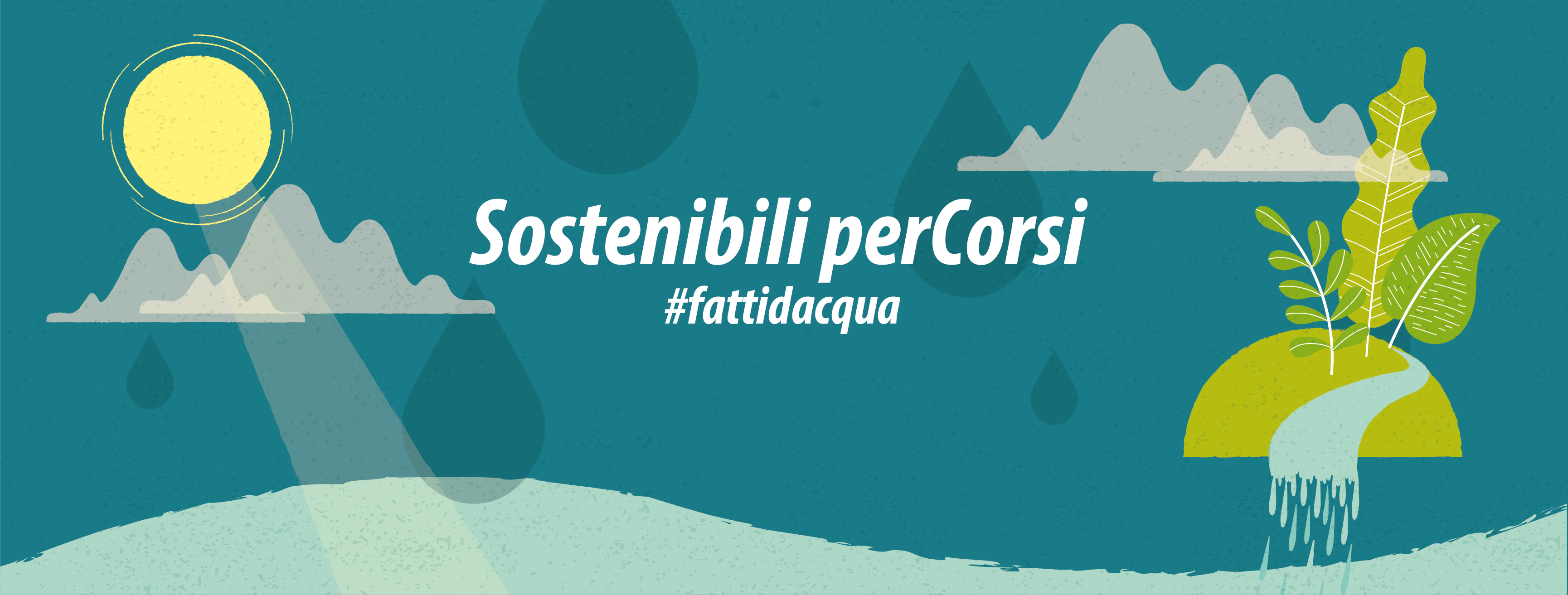 Sostenibili Percorsi è un progetto di public engagement, rivolto a un pubblico non accademico pervalorizzare i contenuti scientifici delle azioni di ricerca e didattica “sul campo”dell’Università di Torino, in accordo con gli obiettivi ONU di sviluppo sostenibile.Il focus del progetto sono in particolare l’acqua, le rsorse idriche e la salute umana.Nel progetto sono coinvolti l’Orto Botanico di Torino, il Geodidalab di Ivrea (TO) eil Centro Alpstream di Ostana (CN).L’hashtag che abbiamo scelto per questo progetto è #fattidacquaINVITO ALLA SCIENZA  -  GLI EVENTIMartedì 22 dicembre ci sarà il primo di sei eventi in STREAMING (gratuito) su Facebook eYoutube in cui interverranno ospiti del mondo accademico e un moderatored’eccezione, il Dottor Lo Sapio (Vito Miccolis), personaggio di spicco dell’etere torinese.IL PROGRAMMA22.12.2020 h. 18.30Geologia è cultura: IVREA geoTOUR - un itinerario nella Città Industriale patrimonioUNESCO a cura di Geodidalab12.01.2021 h. 18.30Quella volta che… Aneddoti di ricerca sui fiumi alpinia cura di Centro Alpstream26.01.2021 h. 18.30Geologia è natura: dai laghi alla Serra, le eredità degli antichi ghiacciai a Ivreaa cura di Geodidalab09.02.2021 h. 18.30Le piante e l'acqua: succulente e acquatiche, due mondi meravigliosi a confrontoa cura di Orto Botanico23.02.2021 h. 18.30Attacco alieno: come l’arrivo delle specie alloctone sta silenziosamente cambiandoi nostri fiumia cura di Centro Alpstream22.03.2021 h. 18.30SOSTENIBILI PERCORSI - Crisi climatica, geodiversità e minacce alla biodiversità:quale futuro per le acque del Pianeta?a cura di Orto Botanico, Geodidalab e Centro AlpstreamQuest’ultimo evento avverrà il 22 marzo in occasione della Giornata Mondiale dell’Acqua.http://www.sostenibilipercorsi.itFB Sostenibili PercorsiYouTube Sostenibili Percorsiinfo@sostenibilipercorsi.it